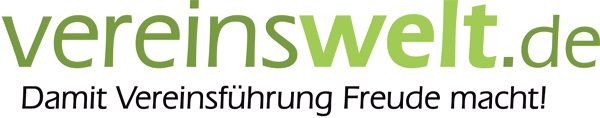 Bescheinigung Ehrenamtspauschaleüber eine Vergütung im Sinne des § 3 Nummer 26a Einkommensteuergesetz von einer der in § 5 As. 1 Nr. 9 des Körperschaftsteuergesetzes bezeichneten Körperschaften, Personen-vereinigungen oder VermögensmassenAussteller (Bezeichnung und Anschrift des Vereins):_____________________________________________________________________BestätigungHiermit bestätigen wir Frau/Herrn___________ (Vor- und Zuname), geboren am _________________,wohnhaft in (Anschrift) _____________________________________________________, dass sie/er vom ___________ bis zum ___________ eine nebenberuflicheTätigkeit in unserem Verein ausgeführt und dafür ___________ € erhalten hat.Lohn- sowie Kirchensteuer und Solidaritätszuschlag wurden von unserem Verein nicht abgeführt. Die/der ehrenamtlich Tätige wurde ausdrücklich darauf hingewiesen, dass sie/er die Vergütung in ihrer/seiner persönlichen Einkommensteuererklärung angeben muss.Wir sind wegen der Förderung ___________ (begünstigter Zweck) durch Bescheinigungdes Finanzamts _________________________________StNr. _________________________________________vom __________ vorläufig ab ___________ als gemeinnützig anerkannt/nach dem letzten uns zugegangenen Freistellungsbescheid des Finanzamts ______________________ StNr ______________________ vom ___________für die Jahre ______________________ nach§ 5 Abs. 1 Nr. 9 des Körperschaftsteuergesetzes von der Körperschaftsteuer befreit.Es wird bestätigt, dass Frau/Herr ______________________ im Rahmen ihrer/seiner Tätigkeit nach § 3 Nummer 26a EStG ausschließlich im ideellen Bereich bzw. im Zweckbetrieb des Vereins tätig geworden ist.________________________________________________Ort, Datum und Unterschrift des Vereinsvorstands